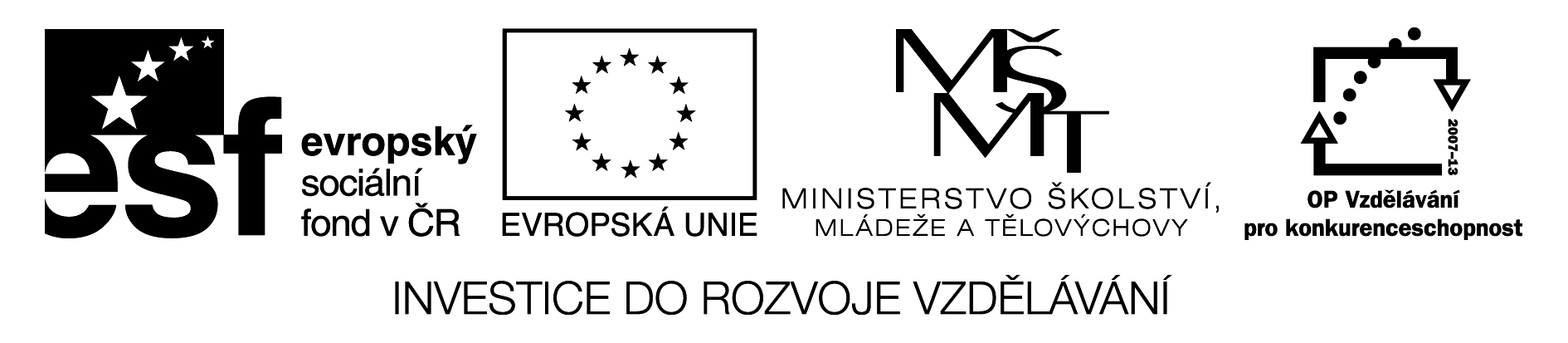 zadávací dokumentaceStřední zdravotnická škola a vyšší odborná škola zdravotnická tímto poskytuje zadávací dokumentaci pro výzvu k podání nabídek na veřejnou zakázkuve smyslu § 12, odst. 2, §  § 38 zák. č. 137/2006 Sb. o veřejných zakázkách ve znění pozdějších předpisů (dále jen „zákon“).k akci s názvem: „Vybavení odborných učeben technicky zaměřených nelékařských oborů“1) Identifikační údaje zadavateleStřední zdravotnická škola a vyšší odborná škola zdravotnickáse sídlem:		Poděbradská 1247/2, 360 01 Karlovy Varyzastoupený:		Mgr. Hanou ŠvejstilovouIČO:			00669709DIČ:			nejsme plátci DPHKontaktní osoba:	Mgr. Hana Švejstilováe-mail:			reditelna@zdravkakv.cz	telefon:		737 208 037bankovní spojení:	Komerční bankačíslo účtu:	107-5414300217/0100profil zadavatele	https://www.egordion.cz/nabidkaGORDION/profilSZSVOSZKV2) Forma zadání Zjednodušené podlimitní řízení dle zákona č. 137/2006 Sb., o veřejných zakázkách ve znění pozdějších změn.3) Klasifikace předmětu veřejné zakázkyKlasifikace hlavních a souvisejících prací, které jsou předmětem plnění této veřejné zakázky, jsou zejména:  - CPV 38000000 Laboratorní, optické a přesné přístroje a zařízení- CPV 38432000 Analytické přístroje- CPV 38517200 Projekční mikroskopy- CPV 39100000 Nábytek  - CPV 42214100 Pece- CPV 42641200 Obráběcí a tvářecí stroje pro obrábění keramických hmot 4) Předmět a účel veřejné zakázkyPředmět veřejné zakázky je rozdělen na 3 samostatné části. 											max. cena s DPHDílčí část zakázky A – vybavení odborné učebny fyziky				653.200,- Kč s DPHDílčí část zakázky B – vybavení odborné učebny dentální technikou 		336.495,- Kč s DPHDílčí část zakázky C - vybavení odborné učebny chemie 				403.810,- Kč s DPHUchazeči mohou podávat nabídku na jednu, dvě či všechny části, každá část zakázky bude hodnocena samostatně a bude na ni uzavřena samostatná smlouva. Předmětem veřejné zakázky v rámci tohoto zadávacího řízení je provedení a obstarání veškerých prací a zhotovení děl nutných k úplnému dokončení zakázky  „Vybavení odborných učeben technicky zaměřených nelékařských oborů“ v rozsahu specifikovaném touto zadávací dokumentací; dodávka laboratorních, optických a měřících přístrojů, zařízení a materiálů dle podrobné specifikace, uvedené v příloze č. 4 zadávací dokumentace;zajištění všech činností souvisejících s výrobou a dopravou a v případech, kdy je to dáno výrobcem nebo povahou zařízení, také instalace do pracovní pozice, včetně připojení na rozvody, odzkoušení provozuschopného stavu a předepsané zkoušky těsnosti zapojených rozvodů před předáním předmětu zakázky zadavateli;školení obsluh a v případech, kdy je to dáno výrobcem nebo povahou zařízení;(souhrnně dále jako „předmět zakázky“). Účelem realizace předmětu zakázky je vybavení odborných učeben fyziky, chemie (vybrané laboratorní metody) a odborné stomatologické laboratoře (dentální technika),  laboratorními, optickými a měřícími přístroji a zařízením v rámci projektu Karlovarského kraje, financovaného z prostředků Evropského sociálního fondu prostřednictvím Operačního programu Vzdělávání pro konkurenceschopnost:Projekt:	„Podpora přírodovědného a technického vzdělávání v Karlovarském kraji“Registrační číslo 	CZ.1.07/1.1.00/44.0004Číslo účtu projektu: 	107-5414300217/0100Předpokládané podmínky plnění veřejné zakázky:realizace předmětu zakázky bude probíhat za plného provozu školy.5) Další podmínky a specifikace zakázkyMístem plnění je objekt Střední zdravotnické  školy  a vyšší odborné školy zdravotnické, Poděbradská 1247/2, 360 01 Karlovy Vary.Podkladem pro zpracování nabídky je tato zadávací dokumentace včetně v ní uvedených příloh a přiložený návrh kupní smlouvy. Součástí plnění zakázky je zajištění všech činností souvisejících s dodávkou a protokolárním předáním předmětu zakázky zadavateli. Dodavatel nejpozději při předání předmětu zakázky předá objednateli k použitým výrobkům prohlášení  o shodě, bezpečnostní listy, návody k použití a údržbě a další dokumentaci výrobců, popř. také příslušné zprávy předepsaných zkouškách po instalaci. Veškerá dokumentace bude předložena v 1 originálu výtisku, podána v písemné listinné formě, v českém jazyce, vytištěna nesmazatelnou formou; přílohou tištěné nabídky bude její elektronická verze na CD nebo DVD (formáty doc, word, pdf, exel).Předmět zakázky bude realizován v nejvyšší normové jakosti kvality v souladu s platnými zákony ČR a ČSN a dle obecně závazných a doporučených předpisů a metodik. Vybraný uchazeč předloží před zahájením prací detailní návrh postupu prací. V případě, kdy jsou v zadávací dokumentaci specifikovány jako příklad konkrétní materiály a výrobky nebo odkazy k výrobci, jedná se o vzorové, ale nikoli jediné zadavatelem požadované řešení. Uvedené materiály a výrobky je proto možné nahradit ekvivalenty, jejichž vlastnosti a technické parametry bude možné doložitelným způsobem hodnotit jako srovnatelné úrovně (nebo vyšší) se vzory navrženými v zadávací dokumentaci. Je-li tedy v zadávací dokumentaci definován konkrétní výrobek, má se za to, že je tím definován minimální požadovaný standard a uchazeč může nabídnout obdobné výrobky (nebo technologie) ve stejné nebo vyšší kvalitě (alternativní výrobky). V tomto případě musí uchazeč doložit srovnatelné vlastnosti těchto výrobků příslušnými doklady tak, aby se tyto parametry daly snadno porovnat. Pokud by mělo použití alternativních výrobků za následek změny v předpokládané ceně, ponese náklady spojené s navýšením dodavatel. Zadavatel si vyhrazuje právo odsouhlasit veškeré dodávky.Přílohou zadávací dokumentace je návrh kupní smlouvy, který bude sloužit k uzavření smluvního vztahu s vítězem zadávacího řízení. Zadavatel připouští pouze dále specifikované úpravy návrhu smlouvy o dílo s uchazečem v rámci přípravy návrhu smlouvy o dílo, který musí být přílohou nabídky   a který musí být podepsán osobou oprávněnou za uchazeče jednat a podepisovat v souladu se způsobem uvedeným ve výpise z Obchodního rejstříku (popřípadě zmocněncem uchazeče) a opatřen otiskem razítka. Tento návrh smlouvy musí v plném rozsahu respektovat podmínky uvedené v této zadávací dokumentaci. Zadavatel připouští v návrhu kupní smlouvy pouze doplnění údajů na místech k tomu předtištěných (doplnění identifikačních údajů uchazeče, finančních částek smluvní ceny, termín zahájení a ukončení dodávek a prací, doplnění konkrétních délek záručních lhůt, doplnění časových údajů) – bez možnosti upravovat znění jednotlivých ustanovení smlouvy.Zadavatel stanovuje, že technický dozor u této zakázky nesmí provádět dodavatel ani osoba s ním propojená. To neplatí, pokud technický dozor provádí sám zadavatel.6) Doba plnění zakázkyPředpoklad uzavření kupní smlouvy:				10.12.2013  Předpokládaný termín ukončení dodávek a předání:  	do 7.1.20147) Způsob hodnocení nabídekHodnotící kritéria, na základě kterých budou nabídky hodnoceny:Nabídky pro každou samostatnou část (A, B nebo C)  budou hodnoceny podle kritéria „nejnižší nabídková cena“. Nabídky budou vyhodnoceny podle absolutní hodnoty nabídkové ceny od nejnižší do nejvyšší.Nejvýhodnější nabídka bude nabídka s nejnižší nabídkovou cenou.Při hodnocení nabídkové ceny je rozhodná její výše včetně daně z přidané hodnoty.Zadavatel není plátcem DPH.8) Požadavky na prokázání kvalifikačních předpokladůZadavatel specifikuje své požadavky na prokázání splnění kvalifikace. Uchazeč je povinen prokázat splnění kvalifikace ve lhůtě pro podání nabídek.Ve zjednodušeném podlimitním řízení prokazuje dodavatel kvalifikaci čestným prohlášením, ze kterého bude patrné, že dodavatel zadavatelem požadovanou kvalifikaci splňuje. Dodavatel je povinen prokázat splnění základních kvalifikačních předpokladů před podpisem smlouvy doklady uvedenými v § 53 odstavec 3 zákona. Dodavatel je oprávněn prokázat splnění základních kvalifikačních předpokladů prostřednictvím originálů či úředně ověřených listin dle § 53 odst. 3 již při podání nabídky. Stejně tak může dodavatel prokázat splnění profesních kvalifikačních předpokladů uvedených ve Výzvě k podání nabídky originály nebo úředně ověřenými listinami již při podání nabídky.Předložení dokladů před podpisem smlouvyDodavatel, se kterým má být uzavřena smlouva, předloží doklady o splnění kvalifikace ve lhůtě od obdržení rozhodnutí o výběru nejvhodnější nabídky do konce lhůty pro podpis smlouvy dle § 82 odstavec 2 zákona, nejpozději však před podpisem smlouvy. Tyto doklady je dodavatel povinen doručit na adresu zadavatele. Zadavatel nemá zákonnou povinnost vyzývat dodavatele k předložení dokladů prokazujících splnění kvalifikace před podpisem smlouvy, jejich předložení je zákonnou povinností dodavatele.Rozsah kvalifikaceKvalifikaci splní uchazeč, který prokáže splnění základních, profesních a technických kvalifikačních předpokladů dále uvedených.Základní kvalifikační předpokladyZadavatel požaduje splnění základní kvalifikace tak, jak je uvedena v § 53 zákona č. 137/2006 Sb.,       o veřejných zakázkách. Uchazeč prokáže splnění kvalifikace čestným prohlášením, že základní kvalifikaci ve stanoveném rozsahu splňuje.Profesní kvalifikační předpokladySplnění profesních kvalifikačních předpokladů prokáže uchazeč, který předložívýpisu z obchodního rejstříku, pokud je do něj uchazeč zapsán nebo výpis z jiné podobné evidence, pokud je v ní zapsán – v prosté kopii,doklad o oprávnění k podnikání podle zvláštních právních předpisů v rozsahu odpovídajícím předmětu veřejné zakázky, zejména doklady prokazující příslušná živnostenská oprávnění           či licence – v prosté kopii,doklad osvědčující odbornou způsobilost uchazeče nebo odbornou způsobilost osoby, jejímž prostřednictvím zabezpečuje požadavky na odbornou způsobilost pro výkon prací a činností souvisejících s předmětem plnění (odborná instalace zařízení a školení obsluh).Technické kvalifikační předpokladySplnění technických kvalifikačních předpokladů prokáže uchazeč, který předloží seznam minimálně 3 významných dodávek obdobného charakteru a velikosti realizovaných dodavatelem v posledních 3 letech seznam musí zahrnovat cenu, procenta zajištění zakázky vlastními kapacitami, dobu a místo provedených dodávek a spojení na kontaktní osoby investora včetně telefonického pro získání referencí (údaje budou uvedeny v tabulkové formě). Požadovaný rozsah referenčních dodávek u jednotlivé položky v seznamu dodávek provedených dodavatelem je do 50 % předpokládané hodnoty veřejné zakázky dle čl. 9 této zadávací dokumentace.Přílohou seznamu musí býtosvědčení vydané či podepsané veřejným zadavatelem, pokud bylo zboží dodáno veřejnému zadavateli,osvědčení vydané jinou osobou, pokud bylo zboží dodáno jiné osobě než veřejnému zadavateli, nebosmlouva s jinou osobou a doklad o uskutečnění plnění dodavatele, není-li současně možné osvědčení podle bodu 2 od této osoby získat z důvodů spočívajících na její straně.Seznam bude mít formu čestného prohlášení a bude podepsán osobou oprávněnou za uchazeče jednat a podepisovat v souladu se způsobem podepisování uvedeným ve výpise z Obchodního rejstříku popřípadě zmocněncem uchazeče.Pravost a stáří dokladůDoklady prokazující splnění základních kvalifikačních předpokladů a výpis z obchodního rejstříku (nebo jiné podobné evidence) nesmějí být k poslednímu dni, ke kterému má být prokázáno splnění kvalifikace, starší než 90 kalendářních dnů.Předkládá-li nabídku více osob společně, bude v nabídce doložen originál smlouvy o sdružení za účelem splnění předmětu veřejné zakázky. Smlouva o sdružení musí stanovit, který subjekt (účastník sdružení) je oprávněn zastupovat sdružení ve věci podání nabídky a jednáních s tím souvisejících, a dále vymezit odpovědnost jednotlivých účastníků sdružení za plnění veřejné zakázky. Každá z osob, která podává nabídku společně, prokáže kvalifikační předpoklady v souladu s předchozím odstavcem. Živnostenské listy předloží tyto osoby dle rozsahu, ve kterém se budou na předmětu plnění veřejné zakázky podílet.Uchazeči mohou prokázat kvalifikační předpoklady v rozsahu požadovaném tímto článkem zadávací dokumentace také některým ze způsobů dle § 127 zákona (prokázání kvalifikace výpisem ze seznamu kvalifikovaných dodavatelů) nebo dle § 134 zákona (prokázání kvalifikace certifikátem).Uchazeč není oprávněn prostřednictvím subdodavatele prokázat splnění kvalifikace požadované zadavatelem podle § 54.Nesplnění kvalifikaceUchazeč, který nesplní kvalifikaci v požadovaném rozsahu nebo nesplní povinnost oznámit změny v kvalifikaci, bude zadavatelem vyloučen z účasti v zadávacím řízení.Oznámení o rozhodnutí vyloučení uchazeče z účasti v zadávacím řízení s uvedením důvodu bude provedeno dle čl. 13) zadávací dokumentace.Zadavatel si vyhrazuje v zadávacích podmínkách rozhodnutí o vyloučení uchazeče oznámit jeho uveřejněním na profilu zadavatele.9) Požadavky na jednotný způsob zpracování nabídkové ceny včetně platebních podmínek a záruky za předmět plněníPožadavky na jednotný způsob zpracování nabídkové cenyCelková cena díla v Kč bez DPH, vyčíslení DPH (z ceny bez DPH) a celková cena díla včetně DPH. Rekapitulaci nákladů na realizaci celé dodávky s členěním po jednotlivých ucelených částech dodávky.Náklady jednotlivých částí zakázky zpracovaných  formou vyplněné přílohy č. 1a Krycí list rozpočtu - rekapitulace cenové nabídky.Předpokládaná hodnota zakázky celkemPředpokládaná hodnota zakázky je celkem do 1 393 505 Kč včetně DPH (1 151 657 Kč bez DPH).S ohledem na podmínky čerpání rozpočtu projektu je uvedena předpokládaná cena maximálně možná.Vzhledem k rozdílnému předmětu plnění bude veřejná zakázka „Vybavení odborných učeben technicky zaměřených nelékařských oborů“ členěna do tří dílčích částí:- Dílčí část zakázky A – vybavení odborné učebny fyziky				653.200,- Kč s DPH- Dílčí část zakázky B – vybavení odborné učebny dentální technikou 		336.495,- Kč s DPH- Dílčí část zakázky C - vybavení odborné učebny chemie 				403.810,- Kč s DPHPro každou dílčí část zakázky bude osloveno 5 dodavatelských firem.Nabídková cena bude stanovena pro danou dobu plnění jako cena nejvýše přípustná se započtením veškerých nákladů, rizik, zisku a finančních vlivů (např. inflace, změny cen); po celou dobu realizace zakázky v souladu s podmínkami uvedenými v zadávací dokumentaci.Nabídková cena bude zahrnovat veškeré práce, dodávky a činnosti vyplývající ze zadávacích podkladů a o kterých zhotovitel podle svých odborných znalostí vědět měl, že jsou k řádnému a kvalitnímu provedení, dokončení a zprovoznění díla dané povahy díla třeba. Podkladem pro zpracování cenové nabídky je tato zadávací dokumentace, a dále její veškeré přílohy. V případě, že uchazeč zjistí absenci některých položek či nesrovnalosti ve stavebních rozpočtech (příloha č. 5), případně v ostatních částech zadávací dokumentace, je oprávněn v souladu s ustanovením § 49 zák. č. 137/2006 Sb., o veřejných zakázkách, požádat písemně o dodatečné informace k zadávacím podmínkám.Zadavatel nepřipouští, aby uchazeč ve své nabídce uváděl ocenění některých částí veřejné zakázky tzv. pod čárou - v případě výskytu absence či nesrovnalosti v zadávací dokumentaci je nezbytné postupovat dle výše uvedeného odstavce a požádat zadavatele o dodatečné informace k zadávacím podmínkám. Zadavatel následně poskytne dodatečně informace všem účastníkům zadávacího řízení.V případě, že uchazeč zjistí absenci některých položek či nesrovnalosti v zadávacích podmínkách, je oprávněn v souladu s ustanovením § 49 zák. č. 137/2006 Sb., o veřejných zakázkách požádat písemně o dodatečné informace k zadávacím podmínkám.Požadavek na minimální záruku na předmět zakázky je 24 měsíců.Obchodní podmínkyOBCHODNÍ PODMÍNKY Zadavatel jako součást zadávací dokumentace předkládá obchodní podmínky ve smyslu § 44 odstavec 3 písmeno a) zákona. Obchodní podmínky jsou vymezeny ve formě a struktuře smlouvy. Dodavatel do obchodních podmínek doplní údaje nezbytné pro vznik návrhu smlouvy (zejména vlastní identifikaci a nabídkovou cenu a popřípadě další údaje, jejichž doplnění text návrhu smlouvy předpokládá) a takto doplněné obchodní podmínky (popřípadě doplněné jinými přílohami požadovanými podmínkami zadávacího řízení) předloží jako svůj návrh smlouvy na veřejnou zakázku.ZÁVAZNOST OBCHODNÍCH PODMÍNEKObchodní podmínky vymezují budoucí rámec smluvního vztahu mezi zadavatelem a vybraným dodavatelem. Návrh smlouvy předložený dodavatelem v nabídce musí respektovat vymezené obchodní podmínky a v žádné části nesmí obsahovat ustanovení, které by bylo v rozporu s obchodními podmínkami. Jakékoliv změny, doplňovány či úpravy obchodních podmínek ze strany dodavatele jsou zakázány s výjimkou případů, kdy změnu obchodních podmínek stanoví zadavatel v rámci dodatečných informací k zadávacím podmínkám.Základní platební podmínkyZadavatel nebude poskytovat zálohy. Po dokončení plnění a protokolárním předání předmětu zakázky zadavateli a po odstranění všech vad                      a nedodělků vystaví dodavatel konečnou fakturu. Způsob fakturace bude podrobně dohodnut ve smlouvě o dílo. Splatnost faktury bude 21 dní.Faktura bude obsahovat konkrétní číslo bankovního účtu realizovaného projektu, název projektu, registrační číslo projektu a název operačního programu, jak je výše uvedeno v čl. 3.Ve smlouvě uzavírané s vybraným dodavatelem bude dodavatel zavázán povinností umožnit osobám oprávněným k výkonu kontroly projektu, z něhož je zakázka hrazena, provést kontrolu dokladů souvisejících s plněním zakázky, a to po dobu danou právními předpisy ČR k jejich archivaci (zákon         č. 563/1991 Sb., o účetnictví, a zákon č. 235/2004 Sb., o dani z přidané hodnoty). Zejména se jedná o poskytovatele, MPSV, MF, NKÚ, EK, Evropský účetní dvůr.10) Zadávací lhůta Délka zadávací lhůty je stanovena na 90 kalendářních dnů.11) Místo pro podávání nabídky, doba, v níž lze nabídky podat a místo a termín otevírání obálekNabídky v zalepené obálce s označením, „NEOTVÍRAT - NABÍDKA“ mohou uchazeči doručit osobně do sekretariátu zadavatele (Střední zdravotnická škola a vyšší odborná škola zdravotnická Karlovy Vary, Poděbradská 1247/2, 360 01 Karlovy Vary, II. patro), nebo doporučeně poštou na adresu Střední zdravotnická škola a vyšší odborná škola zdravotnická Karlovy VaryPoděbradská 1247/2 360 01 Karlovy VaryV případě doručení nabídky poštou je za okamžik předání považováno doručení nabídky do sekretariátu zadavatele pracovníkem pošty, kurýrní služby, pověřenou osobou uchazeče nebo zaměstnancem zadavatele, který je pověřen donáškou pošty.Dodavatel je oprávněn po zadavateli požadovat písemně dodatečné informace k zadávacím podmínkám nejpozději 5 pracovních dnů před uplynutím lhůty pro podání nabídek. Žádost musí být doručena na adresu Střední zdravotnická škola a vyšší odborná škola zdravotnická Karlovy Vary, Poděbradská 2, 360 01 Karlovy Vary. Kontaktní adresa pro elektronické podání žádosti o dodatečné informace k zadávacím podmínkám je reditelna@zdravkakv.cz. Kontaktní osoba pro dodatečné informace k zadávacím podmínkám je Mgr. Hana Švejstilová tel 737 208 037.POSKYTOVÁNÍ DODATEČNÝCH INFORMACÍ K ZADÁVACÍM PODMÍNKÁMNa základě písemné žádosti o dodatečné informace k zadávacím podmínkám doručené zadavateli nejpozději 5 pracovních dnů před uplynutím lhůty pro podání nabídek zadavatel odešle dodatečné informace k zadávacím podmínkám, případně související dokumenty tazateli nejpozději do 3 pracovních dnů ode dne doručení jeho žádosti. Dodatečné informace, včetně přesného znění žádosti, odešle zadavatel současně všem dodavatelům, kteří požádali o poskytnutí zadávací dokumentace nebo kterým byla zadávací dokumentace poskytnuta. Zadavatel uveřejní dodatečné informace včetně přesného znění žádosti také na profilu zadavatele. V případech, kdy je celá zadávací dokumentace volně přístupná na profilu zadavatele, zadavatel nezná a ani znát nemůže údaj o tom, který dodavatel využil neomezeného dálkového přístupu k zadávací dokumentaci a nezná tedy ani adresy, na které by měl poskytovat dodatečné informace k zadávacím podmínkám. V takovém případě zadavatel odešle dodatečné informace k zadávacím podmínkám v zákonné lhůtě pouze na adresu tazatele uvedenou v žádosti o poskytnutí dodatečných informací (v případě elektronické žádosti na elektronickou adresu tazatele, ze které byl dotaz učiněn) a uveřejní dodatečné informace včetně přesného znění žádosti na profilu zadavatele. Z těchto důvodů doporučuje zadavatel všem dodavatelům, aby pravidelně sledovali profil zadavatele.POSKYTOVÁNÍ DODATEČNÝCH INFORMACÍ K ZADÁVACÍM PODMÍNKÁM BEZ PŘEDCHOZÍ ŽÁDOSTI DODAVATELEZadavatel může poskytnout dodavatelům dodatečné informace k zadávacím podmínkám i bez předchozí žádosti (požadavku dodavatele). Takové dodatečné informace odešle zadavatel všem dodavatelům, kteří požádali o poskytnutí zadávací dokumentace nebo kterým byla zadávací dokumentace poskytnuta. Zadavatel uveřejní dodatečné informace z vlastního podnětu také na profilu zadavatele. V případech, kdy je celá zadávací dokumentace volně přístupná na profilu zadavatele, zadavatel nezná a ani znát nemůže údaj o tom, který dodavatel využil neomezeného dálkového přístupu k zadávací dokumentaci a nezná tedy ani adresy, na které by měl poskytovat dodatečné informace z vlastního podnětu. V takovém případě zadavatel uveřejní dodatečné informace včetně přesného znění žádosti pouze na profilu zadavatele. Z těchto důvodů doporučuje zadavatel všem dodavatelům, aby pravidelně sledovali profil zadavatele.DORUČOVÁNÍ ŽÁDOSTI O DODATEČNÉ INFORMACE K ZADÁVACÍM PODMÍNKÁMVzhledem ke krátkým lhůtám pro poskytování dodatečných informace k zadávacím podmínkám a v souladu s § 148 odstavec 2 zákona, bude pro poskytnutí dodatečných informací využito uveřejnění na profilu zadavatele. Lhůta pro podání nabídek začíná běžet dnem po dni odeslání Výzvy k podání nabídky zadavatelem  a končí 25.11.2013 v 11:00 hodin. Nabídky musí být doručeny zadavateli nejpozději 25.11.2013 v 11:00 hodin.Otevírání obálek s nabídkami bude zahájeno dne 25.11.2013 ve 12:00,  po ukončení lhůty pro podání nabídek v budově školy - Střední zdravotnická škola a vyšší odborná škola zdravotnická Karlovy Vary, Poděbradská 1247/2, 360 01 Karlovy Vary, II. patro – ředitelna.Při otevírání obálek mají právo být přítomni i zástupci uchazečů.První jednání hodnotící komise bude zahájeno dne 26. 11. 2013 ve 12:30 v budově školy - Střední zdravotnická škola a vyšší odborná škola zdravotnická Karlovy Vary, Poděbradská 1247/2, 360 01 Karlovy Vary, II. patro – ředitelna.12) Informační schůzka a prohlídka místa plnění veřejné zakázky, kontaktní osobyUchazeč se seznámí se stavem a podmínkami místa pro realizaci veřejné zakázky před podáním nabídky.Prohlídka místa plnění veřejné zakázky za účasti zástupce zadavatele se uskuteční dne 5.11.2013  v 10:00 hodin, sraz účastníků v ředitelně školy na adrese uvedené v čl. 11).Kontaktní osoby zadavatele ve věcech smluvních, organizačních a technických:Kontaktní osobou ve věcech formální stránky a ve věcech veřejné zakázky stránky zadávacího řízení: Mgr. Hana Švejstilová, ředitelka  školy,  737 208 037,  email: reditelna@zdravkakv.cz13) Požadavek na formální úpravu, strukturu a obsah nabídkyKaždý uchazeč může podat pouze jednu nabídku.Nabídka bude zpracována v českém jazyce,předložena v 1 originálu výtisku, podána v písemné listinné formě, vytištěna nesmazatelnou formou; přílohou tištěné nabídky bude její elektronická verze na CD nebo DVD (formáty doc, word, pdf, exel).zabezpečena proti manipulaci sešitím celé nabídky (veškeré části nabídky budou po svázání tvořit jeden celek a sešití bude opatřeno přelepkou s razítkem nebo provedeno provázkem s pečetí),podepsána osobou oprávněnou jednat a podepisovat jménem či za uchazeče.Nabídka bude seřazena do těchto oddílů:Obsah nabídky.Krycí list nabídky (příloha č. 1) a rekapitulace nákladů na realizaci celé dodávky s členěním po jednotlivých ucelených částech dodávky (příloha č. 1a, 1b a 1c) - Krycí list nabídky - rekapitulace cenové nabídky a specifikace předmětu zakázky).Prohlášení k podmínkám zadávacího řízení a čestné prohlášení o pravdivosti údajů (příloha č. 2  formulář „Prohlášení k podmínkám zadávacího řízení a čestné prohlášení o pravdivosti údajů“). Čestné prohlášení uchazeče, „že se jako subjekt předkládající nabídku nepodílel na přípravě nebo zadání předmětného výběrového řízení“ (vlastní tiskopis uchazeče).Prokázání kvalifikace. V tomto oddílu nabídky je možné použít formulář „Prohlášení k prokázání základních kvalifikačních předpokladů“ (příloha č. 3; dále v tomto oddílu nabídky budou doloženy ostatní zadavatelem požadované doklady). Vzorová kupní smlouva podepsaná osobou oprávněnou jednat a podepisovat jménem či za uchazeče (příloha č. 4).Případné další přílohy a doplnění nabídky.Nabídka musí být podána v řádně uzavřené obálce, opatřené na uzavření přelepkami a razítky uchazeče a zřetelně označené názvem veřejné zakázky: Veřejná zakázka „Vybavení odborných učeben technicky zaměřených nelékařských oborů – dílčí část zakázky A - vybavení odborné učebny fyziky“ (nebo B, nebo C – dle okruhu dodavatelských firem oslovených zadavatelem), adresou uchazeče a slovy „NEOTVÍRAT – NABÍDKA“.         14) Další podmínky soutěžeOznámení  rozhodnutí dle § 60 odst. 2 a dle § 76 odst. 6  o vyloučení uchazeče bude provedeno jeho uveřejněním na profilu zadavatele; v takovém případě se rozhodnutí o vyloučení uchazeče považuje za doručené okamžikem uveřejnění na profilu zadavatele.Oznámení o výběru nejvhodnější nabídky do 5 pracovních dnů po oznámení rozhodnutí rady Karlovarského kraje bude provedeno jeho uveřejněním na profilu zadavatele; v takovém případě se oznámení o výběru nejvhodnější nabídky považuje za doručené všem dotčeným zájemcům a všem dotčeným uchazečům okamžikem uveřejnění na profilu zadavatele.Odpovědi na písemné žádosti o dodatečné informace k zadávacím podmínkám budou uveřejněny na profilu zadavatele; v takovém případě se odpovědi na dodatečné informace považují za doručené okamžikem uveřejnění na profilu zadavatele.Zadavatel nepřipouští variantní řešení. Variantní řešení je použití naprosto odlišné koncepce technického řešení než v zadávacích podmínkách. Variantním řešením není použití alternativních pracovních postupů a materiálů dle podmínek čl. 3 zadávací dokumentace.15) Práva zadavateleZadavatel si vyhrazuje právo:odmítnout všechny předložené nabídky a neuzavřít smlouvu s žádným uchazečem,ponechání všech nabídek pro archivaci, nevracet uchazečům podané nabídky,neposkytovat náhradu nákladů, které uchazeč vynaloží na účast v soutěži na veřejnou zakázku,na součinnost vybraného uchazeče při veřejnosprávní kontrole,výzvu k podání nabídek na tuto zakázku zrušit nejpozději do uzavření smlouvy, upravit v průběhu realizace zakázky rozsah plnění v rámci předmětu zakázky.15) PřílohyPříloha č. 1 	Krycí list nabídkyPříloha č. 1a 	Krycí list nabídky - rekapitulace cenové nabídky (dílčí část A) a specifikace předmětu zakázkyPříloha č. 1b 	Krycí list nabídky - rekapitulace cenové nabídky (dílčí část B) a specifikace předmětu zakázkyPříloha č. 1c	Krycí list nabídky - rekapitulace cenové nabídky (dílčí část C) a specifikace předmětu zakázkyPříloha č. 2 	Prohlášení k podmínkám zadávacího řízení (čestné prohlášení o pravdivosti údajů a vázanosti obsahem nabídky)Příloha č. 3 	Prohlášení k prokázání základních kvalifikačních předpokladůPříloha č. 4	Vzorová kupní smlouvaV Karlových Varech dne 25.10.2013Mgr. Hana Švejstilová     ředitelka školy      Příloha č. 1 Krycí list nabídkyna akci„Vybavení odborných učeben technicky zaměřených nelékařských oborů“Údaje o uchazeči Nabídková cena celkem:V ………………….. dne …………								……………………………….                    jméno a podpis      oprávněného zástupce uchazečePoznámka : 	 příloha č. 1 musí být součástí nabídky.Příloha č. 1aKrycí list nabídky – Rekapitulace cenové nabídkyna akci: „Vybavení odborných učeben technicky zaměřených nelékařských oborů“Dílčí část zakázky A – vybavení odborné učebny fyziky		max. 653.200,- Kč s DPHSadou jsou vždy míněny pomůcky pro několik pokusů, např. pro sadu mechaniky:Kádinka 250 ml, 2 Trojnožky, 3 Kovové tyče 50 cm, 2 Tyče s hákem, 1 Stolní svorka,  1 Kovová tyč 75 cm, 5 Dvojitých svorek, 1 Tyč se zmenšeným koncem, 1 Čtvercový osový čep, 1 Tyč se svorkou, 1 Kádinka 100 ml, 1 Lanko, 1 Odměrný válec, 250 ml, 1 Zkumavka,    1 Ocelový vzorek, 1 Podstavec pro katetometr, 2 Držáky na závaží, 20 g, 1 Vozík se zarážkami, 1 Spirálová pružina, 2 Pevné kladky, 8 Závaží s drážkami 10 g, 4 Závaží s drážkami 50 g, 1 Úhloměr s osovým čepem, 1 Siloměr 200 g, 1 Kovový plát pro těžiště,       1 Tyč pro páky s osovým čepem a háky, 1 Volná kladka, 1 Dřevěná kulička, 6 Háků ve tvaru S, 1 g, 1 Archimédův dvojitý válec, 1 Kapilární skleněná trubice, 1 Měřící tyč 80 cm,              1 Posuvné měřítko, 20 dílků, 1 Mikrometrické posuvné měřítko, 1 Váha, 1 Držák na závaží,    1 Dvojitá kladka, 1 Manometr, 1 Kovová kulička, 1 Gumová trubice, 1 Skleněná trubice, 1 Pár podstavců pro optickou lavici, 1 Nálevka, 1 Mohrova svorka, 1 Lahvička malých olověných kuliček, 1 Lahev destilované vody, 1 Lahev denaturovaného lihu, 1 Příručka k pokusům, 2 Kufříky.V ………………….. dne …………… ……………………………….                       jméno a podpis          oprávněného zástupce uchazečePoznámka : 	 příloha č. 1a musí být součástí nabídky.Příloha č. 1bKrycí list nabídky – Rekapitulace cenové nabídkyna akci: „Vybavení odborných učeben technicky zaměřených nelékařských oborů“Dílčí část zakázky B – vybavení odborné učebny dentální techniky    max. 336.495,- Kč s DPHV ………………….. dne ……………                                  ……………………………….                       jméno a podpis          oprávněného zástupce uchazečePoznámka : 	 příloha č. 1b musí být součástí nabídky.Příloha č. 1cKrycí list nabídky – Rekapitulace cenové nabídkyna akci: „Vybavení odborných učeben technicky zaměřených nelékařských oborů“Dílčí část zakázky C - vybavení odborné učebny chemie 	         max. 403.810,- Kč s DPHV ………………….. dne ……………  ……………………………….                       jméno a podpis          oprávněného zástupce uchazečePoznámka : 	 příloha č. 1c musí být součástí nabídky.Příloha č. 2Prohlášení k podmínkám zadávacího řízeník akci  „Vybavení odborných učeben technicky zaměřených nelékařských oborů“ (čestné prohlášení o pravdivosti údajů a vázanosti obsahem nabídky)Čestně prohlašuji, že jako uchazeč o veřejnou zakázku akceptujeme podmínky zadávacího řízení a že nabídková cena za realizaci díla je maximální se započtením veškerých nákladů, rizik, zisku a finančních vlivů (např. inflace) po celou dobu výstavby a že jsme provedli kontrolu úplnosti zadávací dokumentace vzhledem k jednoznačnosti zadání a technického řešení a že nám jsou známy veškeré technické, kvalitativní a jiné požadavky nezbytné k realizaci díla.Čestně prohlašuji, že veškeré informace uváděné a obsažené v nabídce jsou pravdivé. V ………………….. dne ……………								……………………………….                       							jméno a podpis          oprávněného zástupce uchazečePoznámka: Tento list musí být součástí nabídky. Příloha č. 3Prohlášení k prokázání základních kvalifikačních předpokladů k akci  „Vybavení odborných učeben technicky zaměřených nelékařských oborů“Čestně prohlašuji, že jako uchazeč o veřejnou zakázku splňujeme základní kvalifikaci v níže uvedeném stanoveném rozsahu.Základní kvalifikaci splňuje dodavatel: jenž nebyl pravomocně odsouzen pro trestné činy vyjmenované v zákoně, který v posledních třech letech nenaplnil skutkovou podstatu jednání nekalé soutěže formou podplácení, vůči jehož majetku neprobíhá nebo v posledních třech letech neproběhlo insolvenční řízení, jenž není v likvidaci, který nemá v evidenci daní zachyceny daňové nedoplatky nebo nedoplatek na pojistném a na penále na veřejné zdravotní pojištění či nedoplatek na pojistném a na penále na sociální zabezpečení a na příspěvku na státní politiku zaměstnanosti, jenž nebyl v posledních třech letech pravomocně disciplinárně potrestán, či jemuž nebylo pravomocně uloženo kárné opatření, který není veden v rejstříku osob se zákazem plnění veřejných zakázek, kterému nebyla v posledních 3 letech pravomocně uložena pokuta za umožnění výkonu nelegální práce cizinců V ………………….. dne ……………								……………………………….                       								jméno a podpis          oprávněného zástupce uchazečePoznámka: Tento list musí být součástí nabídky. Příloha č. 4 Vzorová kupní smlouva(podepsaný oprávněným zástupcem uchazeče bude součástí nabídky)Poznámka: Smlouva není editovatelná z důvodu zabránění změnám v textu. Uchazeč po vytištění návrhu smlouvy vyplní pouze údaje o zhotoviteli, oprávněných osobách a podpis osobou oprávněnou jednat a podepisovat jménem či za uchazeče. Údaje o nabídkové ceně jsou zřejmé z přílohy č. 1. Do smlouvy s vybraným uchazečem doplní tyto údaje zadavatel. 	Ev. č. sml. …………Střední zdravotnická škola a vyšší odborná škola zdravotnickáse sídlem:		Poděbradská 1247/2, 360 01 Karlovy Varyzastoupený:		Mgr. Hanou ŠvejstilovouIČO:			00669709DIČ:			nejsme plátci DPHKontaktní osoba:	Mgr. Hana Švejstilováe-mail:			reditelna@zdravkakv.cz	telefon:		737 208 037bankovní spojení:	Komerční bankačíslo účtu:		107-5414300217/0100jednající:  		Mgr. Hana Švejstilová, ředitelka školyna straně jedné jako objednatel (dále jen „objednatel“)a……………………………………………………………….	sídlo: 			IČO                    		DIČ: 			bankovní spojení: 	číslo účtu:		jednající: 		společnost zapsaná v obchodním rejstříku: na straně druhé jako zhotovitel (dále jen „dodavatel“)uzavírají ve smyslu zákona č. 513/1991 Sb., obchodní zákoník, ve znění pozdějších předpisů, tutok u p n í s m l o u v a  k  r e a l i z a c i  v e ř e j n é  z a k á z k y  s  n á z v e m„Vybavení odborných učeben technicky zaměřených nelékařských oborů“I. Úvodní ustanoveníObjednatel je příspěvkovou organizací Karlovarského kraje.Dodavatel prohlašuje, že je držitelem potřebných živnostenských oprávnění, má odborné předpoklady, zkušenosti a schopnosti, aby řádně a včas provedl dílo dle této smlouvy. Pokud využívá služeb subdodavatelů k provedení předmětu smlouvy, prohlašuje, že i subdodavatelé jsou odborně způsobilí a držiteli potřebných živnostenských oprávnění pro požadované dodávky a práce.Dodavatel je vítězem zadávacího řízení na veřejnou zakázku vyhlášené dne 24.10.2013 objednatelem jako vyhlašovatelem veřejné zakázky:„Vybavení odborných učeben technicky zaměřených nelékařských oborů“ Výběr zhotovitele zakázky byl doporučen hodnotící komisí složenou ze zástupců objednatele a odsouhlasen Radou Karlovarského kraje dne 21. 10. 2013, usnesením č. RK 1044/10/13. Dodavatel se touto kupní smlouvou zavazuje provést pro objednatele řádně a včas, na svůj náklad a nebezpečí sjednanou dodávku zboží specifikované dle článku II. Předmět smlouvy a objednatel se zavazuje za dodané zboží zaplatit zhotoviteli cenu ve výši a za podmínek sjednaných v této smlouvě.II. Předmět smlouvyPředmětem smlouvy je provedení dodávky laboratorních, optických a měřicích přístrojů a zařízení, a dentální techniky,  označené souhrnně jako „Vybavení odborných učeben technicky zaměřených nelékařských oborů“, které jsou řešeny:výzvou k podání nabídky a zadávací dokumentací (dále jen „zadávací dokumentace“) na veřejnou zakázku „Vybavení odborných učeben technicky zaměřených nelékařských oborů“ ze dne 25.10.2013 včetně pozdějších změn a nabídkou dodavatele doručenou objednateli dne ………….. 2013 a touto kupní smlouvou.Zadávací dokumentace k předmětné veřejné zakázce tvoří nedílnou součást této smlouvy a byla dodavateli předána jako podklad pro stanovení ceny díla, což dodavatel podpisem této smlouvy stvrzuje. Dodavatel se ve smyslu předchozího odstavce zavazujek provedení a obstarání veškerých prací a zhotovení děl nutných k úplnému dokončení zakázky „Vybavení odborných učeben technicky zaměřených nelékařských oborů“, v rozsahu specifikovaném zadávací dokumentací; dodat laboratorní, optické a měřicí přístroje a zařízení, a dentální techniku, dle podrobné specifikace, uvedené v příloze č.4 zadávací dokumentace;k provedení všech činností souvisejících s výrobou a dopravou a v případech, kdy je to dáno výrobcem nebo povahou zařízení (např. videomikroskop s kamerou), také instalace do pracovní pozice, včetně připojení na rozvody, odzkoušení provozuschopného stavu a předepsané zkoušky těsnosti zapojených rozvodů před předáním předmětu zakázky zadavateli;provést nebo zajistit provedení školení obsluh v případech, kdy je to dáno výrobcem nebo povahou zařízení. Zakázka bude provedena v  nejvyšší normové jakosti kvality dle platných ČSN a EN. Změny díla, které splňují požadavky článku II. odst. 2.3., této smlouvy (včetně ceny a doby plnění, budou-li změnou ovlivněny) musí být specifikovány v písemném dodatku k této smlouvě a pro zhotovitele se stanou závaznými vždy ode dne účinnosti příslušného písemného dodatku smlouvy.Za nepředvídané práce a plnění,  tj.  práce a plnění  nad  rámec  této smlouvy, se považují pouze takové práce a plnění zhotovitele, které nebyly součástí řešení dodávky vyplývajícího z této smlouvy, obecně závazných právních předpisů, ČSN, EN, dohodnutého rozsahu a kvality či ověřené technické praxe nebo práce vyvolané zásadní změnou dodávky díla provedené na základě zvláštního požadavku objednatele a po uzavření dodatku k této smlouvě. Za nepředvídané práce a plnění se nepovažují zejména práce a plnění jinak splňující podmínky této smlouvy na nepředvídané práce, o kterých prokazatelně dodavatel při podpisu této smlouvy věděl nebo nemohl nevědět a/nebo jejichž provedení bylo vyvoláno pouze prodlením dodavatele s prováděním díla nebo prodlením s poskytováním s ním spojených plnění, za které dodavatel odpovídá a/nebo práce a plnění, která jsou důsledkem vadného plnění dodavatele, a dále i práce a plnění, které jsou v souladu se zadávací dokumentací a touto kupní smlouvou, a mají pouze upřesňující charakter. III. Doba plněníSmluvní strany se dohodly, že dodávka bude provedena jako celek, a to v následujících termínech: termín zahájení dodávky:       				17.12.2013termín ukončení dodávky a protokolární předání:  		do 7.1.2014Dřívější termín dokončení a předání kompletní dodávky není porušením tohoto ustanovení.Ukončení dodávky a protokolárním předáním se rozumí úplné dokončení předmětu smlouvy a splnění všech dalších povinností dodavatele stanovených zadávací dokumentací a touto smlouvou, zejména předání dokladů dle této smlouvy, včetně potvrzení těchto skutečností objednatelem v předávacím protokolu.Je-li v  zadávací dokumentaci definován konkrétní výrobek (nebo technologie), má se za to, že je tím definován minimální požadovaný standard. Zadavatel si vyhrazuje právo odsouhlasit veškeré postupy prací a druhy dodávek.Zdrží-li se provádění díla v důsledku důvodů výlučně na straně objednatele, má dodavatel právo na přiměřené prodloužení doby plnění díla či jeho části, a to o dobu, o kterou bylo plnění díla či jeho části takto prodlouženo.IV. Místo plněníMístem plnění je objekt Střední zdravotnická škola a vyšší odborná škola zdravotnická, Poděbradská 2, 360 01 Karlovy Vary.Zhotovitel prohlašuje, že se dostatečně seznámil s faktickým stavem a technickou dokumentací  stavu místa plnění a že nezjistil, ani podle stanovisek  jím přizvaných odborně způsobilých osob, žádné překážky, které by zhotoviteli bránily v uzavření této smlouvy a/nebo které by vedly k nemožnosti provedení dodávek dle této smlouvy.V. Cena za předmět smlouvy a způsob její úhradySmluvní strany se dohodly na ceně nejvýše přípustné za provedení předmětu smlouvy v celkové výši:Cena bez  DPH  ………………………………..…………………….	……………. Kč	DPH ………………….………………………………..………………	……………. Kč ------------------------------------------------------------------------------------------------------------	Cena včetně DPH ……….……….……………………………..        ……………. Kč	(dále jen „Cena za provedení předmětu smlouvy“)V ceně za předmět smlouvy jsou zahrnuty veškeré náklady zhotovitele, které při plnění svého závazku dle této smlouvy vynaloží, včetně započtení rezerv na úhradu nepředvídatelných nákladů vyplývajících z rizik u akce tohoto charakteru obvyklých. Cena za provedení předmětu smlouvy nebude po dobu do ukončení díla předmětem zvýšení, pokud  tato smlouva výslovně nestanoví jinak. Dodavatel prohlašuje, že všechny technické, finanční, věcné a ostatní podmínky díla zahrnul do kalkulace ceny za předmět smlouvy. Dodavatel výslovně prohlašuje, že součástí ceny za předmět smlouvy jsou i veškeré náklady spojené se splněním podmínek orgánů veřejné správy, pokud to povaha předmětu smlouvy vyžaduje. Objednatelem nebudou na cenu za předmět smlouvy poskytovány jakákoli plnění před zahájením plnění. Obě smluvní strany se vzájemně dohodly, že cena za předmět smlouvy bude uhrazena objednatelem po řádném předání předmětu smlouvy na základě vystavené konečné faktury za provedení předmětu smlouvy.Dokladem o řádném předání předmětu smlouvy se rozumí písemný, odsouhlasený a objednatelem podepsaný zjišťovací protokol provedených prací a dodávek ke dni vystavení faktury. Zjišťovací protokol provedených prací a dodávek vyhotoví dodavatel.Na faktuře budou vyčísleny odděleně dodávky neinvestičního a investičního charakteru,  v členění dle zadávací dokumentace, příloha č. 1a Krycí list nabídky – rekapitulace cenové nabídky; u každé položky bude vyčíslena cena bez DPH, výše DPH a cena včetně DPH, stanovená ve smyslu zákona č. 235/2004 Sb. ve znění pozdějších právních předpisů. Poté bude uvedena souhrnná fakturovaná cena za provedení předmětu smlouvy bez DPH a s DPH. Faktura bude mít splatnost 21 kalendářních dní ode dne jejího řádného předání objednateli. Faktura dle tohoto článku smlouvy bude obsahovat náležitosti stanovené zákonem č. 235/2004 Sb., o dani z přidané hodnoty, ve znění pozdějších předpisů, a zákonem č. 563/1991 Sb. – o účetnictví, ve znění pozdějších předpisů. V případě, že faktura nebude obsahovat správné údaje či bude neúplná, je objednatel oprávněn fakturu vrátit ve lhůtě do data její splatnosti dodavateli. Dodavatel je povinen takovou fakturu opravit tak, aby splňovala podmínky stanovené v tomto odstavci.Faktura bude dále obsahovat název operačního programu financovaného z prostředků Evropského sociálního fondu prostřednictvím Operačního programu Vzdělávání pro konkurenceschopnost, registrační číslo projektu a konkrétní číslo bankovního účtu realizovaného projektu:Projekt OPVK: 	Podpora přírodovědného a technického vzdělávání v Karlovarském krajiRegistrační číslo 	CZ.1.07/1.1.00/44.0004Číslo účtu projektu: 	107-5414300217/0100Veškeré změny, doplňky nebo rozšíření, které nejsou součástí předmětu smlouvy dle této smlouvy, musí být vždy před jejich realizací písemně odsouhlaseny objednatelem včetně jejich ocenění. Pokud dodavatel provede některé z těchto změn bez potvrzeného písemného dodatku smlouvy, má objednatel právo odmítnout jejich úhradu a cena za jejich provedení je součástí dohodnuté ceny za předmět plnění dle odstavce 5.1. tohoto článku.Dodavateli zaniká jakýkoliv nárok na zvýšení ceny, jestliže písemně neoznámí nutnost jejího překročení a výši požadovaného zvýšení ceny bez zbytečného odkladu poté, kdy se ukázalo, že je zvýšení ceny nevyhnutelné. Toto písemné oznámení však nezakládá právo zhotovitele na zvýšení ceny. Zvýšení ceny je možné pouze za podmínek daných touto smlouvou.Objednatel si vyhrazuje právo zmenšit rozsah plnění v rámci předmětu smlouvy. V tomto případě bude smluvní cena úměrně snížena s použitím cen z nabídkových rozpočtů. Nedojde-li mezi oběma stranami k dohodě při odsouhlasení množství nebo druhu provedených prací a dodávek, je dodavatel oprávněn fakturovat pouze plnění, u kterých nedošlo k rozporu.Úhrada ceny za předmět smlouvy, ať již jako celku či dílčích plnění, nemá vliv na uplatnění práva objednatele z vad díla.VI. Prohlášení, práva a povinnosti smluvních stranDodavatel se zavazuje při provádění předmětu smlouvy dodržovat platné právní a ostatní předpisy k zajištění bezpečnosti a ochrany zdraví při práci, dále hygienické a protipožární a jiné obecně závazné předpisy, ČSN, EN a rozhodnutí orgánů veřejné správy. Dodavatel se  dále zavazuje, že v rámci provádění předmětu plnění zajistí plnění všech úkonů a činností dle zákona č.  309/2006 Sb., o zajištění dalších podmínek bezpečnosti a ochrany zdraví při práci. Objednatel   je   oprávněn   provádět   cenovou   kontrolu v  průběhu realizace předmětu smlouvy  a  kontrolu provádění závěrečného vyúčtování předmětu smlouvy. Všichni účastníci této smlouvy jsou povinni vytvářet dostatečné podmínky pro provádění cenové kontroly.Dodavatel prohlašuje, že před podpisem této smlouvy řádně překontroloval předané materiální podklady a dokumentaci a řádně prověřil místní podmínky v místě plnění a všechny nejasné podmínky pro realizaci předmětu plnění či jeho části si vyjasnil s objednatelem a/nebo místním šetřením.  Dodavatel se zavazuje, že zajistí provádění předmětu smlouvy tak, aby provádění předmětu smlouvy bylo zabezpečeno pro výkon prací a činností souvisejících s předmětem smlouvy (např. odborná instalace zařízení, školení obsluh atp.) pověřeným odborným dozorem dodavatele, který bude garantovat dodržování technologických postupů, daných výrobci systémů; odbornou způsobilost zhotovitele (popř. subdodavatelů) a jejich pověřených osob prokáže živnostenským oprávněním pro danou činnost a certifikátem výrobce o odborné způsobilosti k montáži dodávaného výrobku (doklady o odborné způsobilosti zhotovitele předloží zhotovitel objednateli před podpisem smlouvy).Dodavatel se zavazuje písemně upozornit objednatele na nevhodnost, případně nepřípustnost podkladových materiálů, pokynů a věcí, které mu byly předány objednatelem, ať již z hlediska důsledků pro jakost a provedení předmětu plnění či rozporu s podklady pro uzavření této smlouvy, ustanoveními nebo rozhodnutími orgánů veřejné správy či obecně závaznými právními předpisy, ČSN, EN či jinými normami. Pokud jsou pro předmět plnění vztažitelné normy ČSN, budou je pro realizaci předmětu smlouvy považovat obě strany za závazné v plném rozsahu.Objednatel neudělil dodavateli žádné oprávnění najímat jakékoli osoby jménem objednatele. Současně smluvní strany dohodly, že každá osoba zaměstnaná nebo jinak využívaná dodavatelem při provádění předmětu smlouvy (např. subdodavatelé) bude placena dodavatelem a bude považována pro účely této smlouvy za zaměstnance dodavatele.Vyvstane-li v průběhu provádění předmětu smlouvy nutnost upřesnění způsobu jeho provedení, zavazuje se dodavatel neprodleně si vyžádat předchozí písemný souhlas či pokyn objednatele. Tím není dotčena povinnost zhotovitele dle článku VI. odst. 6.5. této smlouvy.Dodavatel se zavazuje uhradit objednateli do třiceti dnů poté, kdy k tomu bude objednatelem písemně vyzván veškeré pokuty či další sankce, které byly objednateli vyměřeny pravomocným rozhodnutím orgánů veřejné správy v souvislosti s porušením povinností zhotovitele stanovených touto smlouvou či obecně závaznými právními předpisy, při provádění předmětu plnění. Úhrada bude provedena na účet objednatele uvedený v písemné výzvě.VII. Podmínky provádění dílaDodavatel bude svým jménem projednávat a hradit náklady vyplývající z projednaných  záležitostí přímo souvisejících s jeho činností při realizaci předmětu smlouvy, které jsou v jeho kompetenci a za které plně odpovídá.Dodavatel je povinen zajistit a financovat veškeré subdodavatelské dodávky a práce a nese za ně záruku v plném rozsahu dle této smlouvy.Dodavatel je povinen předložit objednateli písemný seznam všech svých subdodavatelů nejpozději při předání předmětu smlouvy. Dodavatel zodpovídá za to, že veškeré části předmětu smlouvy budou souhlasit se specifikací uvedenou v zadávacích podmínkách a v podané nabídce, zodpovídá za kvalitu předmětů dodaných v rámci předmětu smlouvy, které musí odpovídat příslušným právním a technickým předpisům. Bez písemného souhlasu objednatele nesmí být použity jiné materiály, technologie nebo změny proti zadávacím podmínkám. Současně se zhotovitel zavazuje a ručí za to, že při realizaci předmětu smlouvy nepoužije žádný materiál, o kterém je v době užití známo, že je škodlivý. Všechny dodané výrobky musí splňovat požadavky zákona č. 22/1997 Sb. o technických požadavcích na výrobky, ve znění pozdějších předpisů.Dodavatel je povinen zajistit předmět smlouvy do doby jeho řádného předání objednateli proti krádeži a vandalismu.Dodavatel na sebe přejímá zodpovědnost a ručení za škody na předmětu smlouvy po celou dobu realizace dodávek, tzn. až do převzetí předmětu smlouvy objednatelem bez vad a nedodělků, stejně tak za škody způsobené svou činností objednateli nebo třetí osobě na majetku tzn., že v případě jakéhokoliv narušení či poškození majetku je dodavatel povinen bez zbytečného odkladu tuto škodu odstranit a není-li to možné, tak finančně uhradit.VIII. Předání a převzetí dílaDodavatel se zavazuje řádně protokolárně předat předmět smlouvy objednateli nejpozději v termínu dle čl. III. odst. 3.1. této smlouvy.Nejpozději na poslední den realizace předmětu smlouvy svolá dodavatel přejímací řízení. Na přejímací řízení přizve zhotovitel objednatele (popř. jím pověřeného zástupce).K předání díla dodavatelem objednateli dojde formou písemného předávacího protokolu, který bude podepsán oběma smluvními stranami. Vypracování protokolu zajistí dodavatel. Součástí předávacího protokolu budou příslušná prohlášení o shodě, bezpečnostní listy, návody k použití a údržbě a další dokumentaci výrobců, popř. také příslušné zprávy předepsaných zkouškách po instalaci. Veškerá dokumentace bude předložena v 1 originálu výtisku, podána v písemné listinné formě, v českém jazyce, vytištěna nesmazatelnou formou; přílohou tištěné nabídky bude její elektronická verze na CD nebo DVD (formáty doc, word, pdf, exel).Předávací protokol musí obsahovat alespoň předmět a charakteristiku předmětu smlouvy, resp. jeho části, místo provedení předmětu smlouvy, soupis zjištěných vad a nedodělků, vyjádření dodavatele k vadám díla vytčeným objednatelem, lhůty pro odstranění vad, zhodnocení jakosti předmětu smlouvy a jeho částí, dohodu o lhůtách a opatřeních k odstranění vad a nedodělků, záznam o nutných dodatečně požadovaných pracích, případnou dohodu o slevě z ceny za provedení předmětu smlouvy, stanovisko objednatele, zda dílo přejímá či nikoli a soupis příloh. Předávací protokol bude vyhotoven ve dvou stejnopisech, z nichž jeden obdrží zhotovitel a jeden objednatel. Každý stejnopis bude podepsán oběma stranami a má právní sílu originálu.Součástí plnění dodavatele dle této smlouvy a průkazem řádného provedení předmětu smlouvy či jeho části je také organizace, provedení a doložení úspěšných výsledků potřebných individuálních, komplexních, garančních zkoušek a organizace zkušebního provozu dle požadavků objednatele a dle požadavků výrobců. Provádění dohodnutých zkoušek předmětu plnění či jeho části se řídí:a) 	podmínkami v zadávací dokumentaci, touto smlouvou, ab) 	podmínkami stanovenými ČSN a EN, ad)	obecně závaznými metodikami a doporučeními výrobců, neodporují-li platným ČSN a EN.V případě, že je objednatelem přebírán dokončený předmět smlouvy, skutečnost, že předmětu smlouvy je dokončen co do množství, jakosti, kompletnosti a schopnosti trvalého užívání, prokazuje zásadně dodavatel a za tím účelem předkládá nezbytné písemné doklady objednateli. Dodavatel doloží objednateli před zahájením přejímacího řízení úplný seznam všech předávaných dokladů, veškerá osvědčení o zkouškách a certifikaci použitých materiálů a výrobků, návody k obsluze a údržbě, potvrzené záruční listy, doklady o ověření funkčnosti dodaných předmětů a zařízení a další doklady prokazující splnění podmínek. V případě, že se při přejímání předmětu smlouvy objednatelem prokáže, že je dodavatelem předáván předmět plnění nebo jeho některá část, které nesou vady a/nebo nedodělky, není objednatel povinen předávaný předmětu smlouvy převzít. Tato skutečnost bude uvedena v předávacím protokole. Po odstranění vad a/nebo nedodělků díla či jeho části, pro které objednatel odmítl od objednatele předmět plnění převzít, se opakuje přejímací řízení analogicky dle tohoto článku smlouvy. V takovém případě bude k původnímu předávacímu protokolu sepsán dodatek, ve kterém bude uvedeno převzetí předmětu smlouvy. Dodatek obsahuje veškeré náležitosti stanovené pro předávací protokol v tomto článku smlouvy.Objednatel si vyhrazuje právo pozastavit 10 % z celkové (fakturované) ceny za předmět smlouvy. Pozastávka  bude uvolněna po odstranění všech vad a nedodělků uvedených v protokolu o předání a převzetí předmětu smlouvy. Pokud předmět smlouvy vady a/nebo nedodělky nevykazuje, může být na základě písemného souhlasu objednatele, uvedeného v v protokolu o předání a převzetí předmětu smlouvy, fakturována plná cena, sjednaná za předmět smlouvy.Za řádně provedený a dokončený předmět smlouvy je považován předmět smlouvy zhotovený v rozsahu, o parametrech a s vlastnostmi stanovenými touto smlouvou, které je bez vad a nedodělků, k němuž je dodavatelem dodána dokumentace vyžadovaná touto smlouvou a jsou k němu ze strany dodavatele poskytnuta další sjednaná plnění, tj. předmět smlouvy kompletní a funkční a splňující jakostní a funkční parametry stanovené touto smlouvou a řádně předané objednateli. Vadou se pro účely této smlouvy rozumí odchylka v kvalitě, rozsahu nebo parametrech předmětu smlouvy nebo jeho části, stanovených zadávací dokumentací, touto smlouvou a obecně závaznými předpisy. Nedodělkem se rozumí nedokončení předmětu plnění nebo jeho části oproti zadávací dokumentací a podmínkám této smlouvy.Dodavatel je povinen v přiměřené lhůtě odstranit vady nebo nedodělky, i když tvrdí, že za uvedené vady a nedodělky předmětu smlouvy neodpovídá. Náklady na odstranění těchto vad a nedodělků nese dodavatel, a to až do účinnosti dohody smluvních stran o jejich úhradě nebo do právní moci rozhodnutí soudu ve věci úhrady těchto nákladů. Nepřistoupí-li dodavatel k odstraňování vad a nedodělků předmět smlouvy nejpozději do tří dnů ode dne neúspěšného pokusu o předání předmět smlouvy dodavatelem objednateli, je objednatel oprávněn postupovat dle článku X. této smlouvy.IX. Záruka za jakostDodavatel se zavazuje, že předaný předmět smlouvy ve všech jeho částech bude prostý jakýchkoli vad a nedodělků a bude mít vlastnosti dle zadávací dokumentace, obecně závazných právních předpisů, ČSN a EN a této smlouvy, dále bude provedeno v nejvyšší normě jakosti kvality a bude provedeno v souladu s ověřenou technickou praxí.Dodavatel poskytuje objednateli záruku za jakost předmětu smlouvy ode dne řádného protokolárního předání minimálně 24 měsíců.Dodavatelem bude objednateli poskytován bezplatný záruční servis a odstranění vad na objednatelem reklamované vady předmět smlouvy po celou záruční dobu dle této smlouvy. Po skončení záruky za jakost předmětu smlouvy garantuje dodavatel zajištění pozáručního servisu a technických služeb na všechny části předmětu smlouvy.Objednatel je oprávněn reklamovat v záruční době dle této smlouvy vady předmět smlouvy u dodavatele, a to písemnou formou. V reklamaci musí být popsána vada díla, určen nárok objednatele z vady předmětu smlouvy, případně požadavek na odstranění vad předmětu smlouvy, a to včetně termínu pro odstranění vad díla dodavatelem. Objednatel má právo volby způsobu odstranění důsledku vadného plnění.Dodavatel se zavazuje po dobu záruky bez zbytečného odkladu, nejpozději však do 24 hodin od okamžiku oznámení vady předmětu smlouvy či jeho části, zahájit odstraňování vady předmětu smlouvy či jeho části, a to i tehdy, neuznává-li odpovědnost za vady či příčiny, které ji vyvolaly, a vady odstranit v technicky co nejkratší lhůtě, a současně zahájit reklamační řízení v místě provádění díla. Vady, na které se vztahuje záruka za jakost, je dodavatel povinen odstranit bezplatně. Vady, na které se záruka za jakost nevztahuje, je zhotovitel povinen odstranit za cenu stanovenou v souladu s ustanovením čl. V. odst. 5.5. této smlouvy. V případě odstranění vady předmětu smlouvy či jeho části dodáním náhradního plnění (nahrazením novou bezvadnou věcí), běží pro toto náhradní plnění (věc) nová záruční lhůta, a to ode dne protokolárního převzetí nového plnění (věci) objednatelem. Záruční lhůta je shodná jako v článku IX. odst. 9.2. této smlouvy. Po dobu od nahlášení vady předmětu smlouvy či jeho části objednatelem dodavateli až do řádného odstranění vady dodavatelem neběží záruční doba s tím, že doba přerušení běhu záruční lhůty bude počítána na celé dny a bude brán v úvahu každý započatý kalendářní den.Neodstraní-li dodavatel reklamované vady nebo nedodělky předmětu smlouvy či jeho části ve lhůtě dle článku XIII. odst. 8.13. této smlouvy nebo nezahájí-li dodavatel odstraňování vad nebo nedodělků v termínech dle článku IX. odst. 9.5. této smlouvy nebo oznámí-li dodavatel objednateli před uplynutím doby k odstranění vad či nedodělků předmětu smlouvy, že vadu či nedodělky neodstraní nebo je-li zřejmé, že dodavatel reklamované vady nebo nedodělky díla či jeho části ve lhůtě stanovené objednatelem přiměřeně dle charakteru vad a nedodělků díla neodstraní, má objednatel vedle výše uvedených oprávnění též právo zadat provedení oprav jinému dodavateli nebo požadovat slevu z ceny za provedení díla. Objednateli v případě zadání provedení oprav jinému zhotoviteli vzniká nárok, aby mu dodavatel zaplatil částku připadající na cenu, kterou objednatel třetí osobě v důsledku tohoto postupu zaplatí. Nárok objednatele účtovat dodavatel i smluvní pokutu tím nezaniká.Práva a povinnosti z dodavatelem poskytnuté záruky na předmět smlouvy nebo kterékoli jeho části odstoupením kterékoli ze smluvních stran od smlouvy nezaniká.O reklamačním řízení budou objednatelem pořizovány písemné zápisy ve dvojím vyhotovení, z nichž jeden stejnopis obdrží každá ze smluvních stran. X. Smluvní pokuta a úrok z prodleníSmluvní strany se dohodly, že v případě porušení ustanovení článku III. odst. 3.1. o zahájení nebo ukončení dodávek a prací dle této smlouvy nebo z prodlení dle čl. VIII. a čl. IX. této smlouvy dodavatelem je objednatel oprávněn uplatnit vůči dodavateli  ve smyslu ustanovení § 300 a násl. zákona č. 513/1991 Sb. - obchodního zákoníku,  ve  znění pozdějších předpisů, smluvní pokutu ve výši 0,05 % (slovy: Pět setin procenta) z ceny za provedení díla, včetně DPH, a to za každý započatý den prodlení.Smluvní pokuta je splatná do třiceti dní od data, kdy byla povinné straně doručena písemná výzva k jejímu zaplacení ze strany oprávněné strany, a to na účet oprávněné strany uvedený v písemné výzvě. Ustanovením o smluvní pokutě není dotčeno právo oprávněné strany na náhradu škody v plné výši.Smluvní strany si sjednávají pro případ prodlení kterékoliv smluvní strany s plněním peněžitého závazku dle této smlouvy úrok z prodlení ve výši 0,05 % (slovy: Pět setin procenta) z neuhrazené části peněžitého závazku denně, a to za každý den prodlení.XI. Nebezpečí škody na věci a přechod vlastnického právaDodavatel nese riziko odpovědnosti za předmět plnění až do řádného předání a převzetí předmětu smlouvy objednatelem a za nebezpečí škody a jiné nebezpečí na:a) 	předmětu smlouvy a všech jeho částech, ab) 	plochách, případně objektech, kterých se týká realizace předmětu plnění, a to po dobu trvání činností dodavatele na těchto plochách nebo v těchto objektech až do řádného předání a převzetí předmětu smlouvy objednatelem, pokud nebude v jednotlivých případech dohodnuto jinak.Odpovědnost stanovená v článku XI. odst. 11.1. této smlouvy je objektivní.Dodavatel nese riziko odpovědnosti do doby řádného protokolárního předání předmětu smlouvy objednateli za nebezpečí škody vyvolané použitím věcí, přístrojů, strojů a zařízení jím opatřenými k provedení předmětu plnění či jeho části, které se z důvodu své povahy nemohou stát součástí či příslušenstvím díla a která jsou či byly použity k provedení díla.Dodavatel nese riziko nebezpečí škody a jiná nebezpečí na všech věcech, které dodavatel sám či objednatel opatřil za účelem provedení předmětu smlouvy či jeho části, a to od okamžiku jejich převzetí (pořízení) do doby předání předmětu smlouvy, popř. u věcí, které je dodavatel povinen vrátit, do doby jejich vrácení. Dodavatel rovněž odpovídá objednateli ve smyslu ustanovení § 538 zákona č. 513/1991 Sb. – obchodního zákoníku, ve znění pozdějších předpisů, za škodu způsobenou jeho činností v souvislosti s plněním této smlouvy.Objednatel je vlastníkem předmětu smlouvy a všech věcí, které zhotovitel opatřil k provedení předmětu plnění od okamžiku jejich řádného předání a převzetí. Při uzavírání smluvních vztahů ohledně koupě věci, kterou dodavatel opatřuje k provedení předmětu plnění, není zhotovitel oprávněn sjednat výhradu ve smyslu ustanovení § 445 zákona č. 513/1991 Sb. – obchodního zákoníku, ve znění pozdějších předpisů.Veškeré věci, podklady a další doklady, které byly objednatelem dodavateli předány a nestaly se součástí předmětu plnění, zůstávají ve vlastnictví objednatele, resp. objednatel zůstává osobou oprávněnou k jejich zpětnému převzetí. Dodavatel je objednateli povinen tyto věci, podklady či ostatní doklady vrátit na výzvu objednatele, a to nejpozději ke dni řádného předání předmětu plnění, s výjimkou těch, které prokazatelně a oprávněně spotřeboval k naplnění svých závazků z této smlouvy. XII.  PojištěníDodavatel prohlašuje, že je pojištěn pro provádění předmětu smlouvy, pojistnou smlouvou pro případ pojistné události související s prováděním předmětu smlouvy, a to zejména a minimálně v rozsahu:pojištění dodávek a prací (plnění) dodavatele dle této smlouvy proti obvyklým rizikům jako jsou zejména krádež, živelná pohroma, poškození nebo zničení, a to jak v místě plnění, tak i v místech, kde jsou jednotlivé věci a zařízení, které tvoří předmět plnění uskladněny či montovány, a to na hodnotu pojistné události odpovídající minimálně ceně za provedení díla, a pojištění odpovědnosti za škody způsobené činností dodavatele při provádění díla, a to na hodnotu pojistné události minimálně 1 000 000 Kč (slovy: jedenmilionkorunčeských).Ve smyslu skutečností výše uvedených tak dodavatel má sjednáno nebo sjedná pojištění na krytí rizik poškození, případně zničení budovaného díla systémem „ALL RISK“, a to až do výše sjednané ceny za provedení předmětu smlouvy. Dále má sjednáno nebo sjedná pojištění odpovědnosti za škody vzniklé jinému v souvislosti s realizací předmětu smlouvy. Pojištění musí krýt rizika vyplývající z činnosti všech účastníků na realizaci předmětu smlouvy, včetně subdodavatelů.Dodavatel se zavazuje řádně a včas plnit veškeré závazky z těchto pojistných smluv pro něj plynoucí a udržovat pojištění dle ustanovení článku XII. odst. 12.1. této smlouvy po celou dobu realizace předmětu smlouvy.XIII.  Platební stykVeškeré platby mezi smluvními stranami, uskutečněné na základě této smlouvy, budou probíhat bezhotovostně prostřednictvím účtů uvedených v záhlaví této smlouvy, nevyplývá-li z některého ustanovení této smlouvy jinak.Platba uskutečněná na základě této smlouvy je považována za provedenou řádně a včas, pokud ke dni její splatnosti budou peněžní prostředky odepsány z účtu jedné smluvní strany ve prospěch účtu druhé smluvní strany. Smluvní strany se dohodly, že v případě změny bankovního spojení uvedeného v záhlaví této smlouvy, budou písemné informovat o této skutečnosti bez zbytečného odkladu druhou smluvní stranu.XIV. Oprávněné osobyJednání mezi smluvními stranami v rámci této smlouvy, s výjimkou uzavírání dodatků k této smlouvě, budou probíhat prostřednictvím níže uvedených oprávněných osob. Uzavírat dodatky k této smlouvě mohou pouze oprávnění zástupci smluvních stran uvedení v záhlaví této smlouvy, popř. osoby, které se stanou jejich nástupci.Kterákoliv ze smluvních stran je oprávněna učinit změny týkající se oprávněných osob. Změny týkající se oprávněných osob jsou účinné ode dne, kdy budou písemně oznámeny druhé smluvní straně. Počet oprávněných osob zhotovitele nesmí v jednom okamžiku přesáhnout dvě osoby. Počet oprávněných osob u objednatele nesmí v jednom okamžiku přesáhnout dvě osoby u každé z níže uvedených kategorií. Je-li oprávněnou osobou osoba právnická, může za ni jednat pouze jedna osoba fyzická. Oprávněné osoby objednatele se všeobecnou působností mohou za objednatele jednat ve všech věcech v rámci této smlouvy. Oprávněné osoby objednatele se všeobecnou působností:Mgr. Hana Švejstilová, ředitelka školy, tel. 353 233 936, mobil 737 208 037, e-mail: reditelna@zdravkakv.czOprávněné osoby objednatele pro administraci zadávacího řízení a ve věcech technických:Mgr. Jaroslava Hrudkajová, zástupkyně ředitelky školy, tel. 353 233 936, mobil 737 208 038, e-mail: kancelar.zastupce@zdravkakv.czOprávněné osoby zhotovitele se všeobecnou působností:a)	…………………………………………………………………………..Oprávněné osoby zhotovitele ve věcech technických:a)	…………………………………………………………………………..b)	…………………………………………………………………………..XV. Závěrečná ustanoveníTato smlouva nabývá platnosti a účinnosti v den jejího podpisu oprávněnými zástupci obou smluvních stran.Dodavatel je zavázán povinností umožnit osobám oprávněným k výkonu kontroly projektu,           z něhož je zakázka hrazena, provést kontrolu dokladů souvisejících s plněním zakázky, a to po dobu danou právními předpisy ČR k jejich archivaci (zákon č. 563/1991 Sb., o účetnictví,                 a zákon č. 235/2004 Sb., o dani z přidané hodnoty). Zejména se jedná o poskytovatele, MPSV, MF, NKÚ, EK, Evropský účetní dvůr.Dodavatel je povinen uchovávat originál smlouvy včetně jejích případných dodatků a příloh, veškeré originály účetních dokladů a originály dalších dokumentů souvisejících se zakázkou minimálně do roku 2025 (pokud český právní řád nestanoví lhůtu delší). Výše uvedené dokumenty a účetní doklady budou uchovány způsobem uvedeným v zákoně č. 563/1991 Sb.,  o účetnictví, ve znění pozdějších předpisů, v zákoně č. 499/2004 Sb., o archivnictví a spisové službě a o změně některých zákonů, ve znění pozdějších předpisů a v souladu s dalšími platnými právními předpisy ČR. Ve smlouvách uzavíraných s případnými partnery                           a subdodavateli zaváže prodávající touto povinností i partnery a subdodavatele. Smluvní strany se dohodly, že v případě zániku právního vztahu založeného touto smlouvou zůstávají v platnosti a účinnosti i nadále ustanovení, z jejichž povahy vyplývá, že mají zůstat nedotčena zánikem právního vztahu založeného touto smlouvou.Smlouva je vyhotovena ve třech stejnopisech, z nichž jeden obdrží dodavatel a dva objednatel. Každý stejnopis této smlouvy má právní sílu originálu. V případě neplatnosti nebo neúčinnosti některého ustanovení této smlouvy nebudou dotčena ostatní ustanovení této smlouvy.Smluvní strany této smlouvy se dohodly, že tuto smlouvu uzavírají dle zákona č. 513/1991 Sb. – obchodního zákoníku, ve znění pozdějších předpisů a právní vztahy, založené touto smlouvou se budou řídit právním řádem České republiky.Tuto smlouvu lze měnit, doplňovat a upřesňovat pouze oboustranně odsouhlasenými, písemnými a průběžně číslovanými dodatky, podepsanými oprávněnými zástupci obou smluvních stran, které musí být obsaženy na jedné listině.Smluvní strany se dohodly, že právní vztahy založené touto smlouvou se ve smyslu ustanovení § 262 zákona č. 513/1991 Sb. – obchodního zákoníku, ve znění pozdějších předpisů, budou řídit ustanoveními zákona č. 513/1991 Sb. – obchodního zákoníku, ve znění pozdějších předpisů.Nedílnou součást této smlouvy tvoří jako přílohy této smlouvy: Příloha č. 1 : 	Zadávací dokumentace na veřejnou zakázku (výzva k podání nabídky)Příloha č. 2 : 	Poučení zhotovitele o zajištění BOZP, PO a povinnostech při stavebních, udržovacích a podobných pracích prováděných v objektech Střední zdravotnické školy a vyšší odborné školy zdravotnické Karlovy VaryObě smluvní strany potvrzují autentičnost této smlouvy a prohlašují, že si smlouvu přečetly, s jejím obsahem souhlasí, že smlouva byla sepsána na základě pravdivých údajů, z jejich pravé a svobodné vůle a nebyla uzavřena v tísni ani za jinak jednostranně nevýhodných podmínek, což stvrzují svým podpisem, resp. podpisem svého oprávněného zástupce.Obchodní firma nebo název(jedná-li se o právnickou osobu)Obchodní firma nebo jméno a příjmení(jedná-li se o fyzickou osobu)Sídlo (jedná-li se o právnickou osobu)Místo podnikání popř. místo trvalého pobytu (jedná-li se o fyzickou osobu)Právní forma IČDIČTelefonKontaktní osoba pro jednání ve věci nabídkyFaxE-mailNabídková cena bez DPH KčVyčíslení DPH (z ceny bez DPH)KčNabídková cena včetně DPH KčPopisObchodní název / značkaModel / typPočetCena bez DPH za požadovaný počet výrobkůCena včetně DPH za požadovaný počet výrobků3.8.1 Investiční část (majetek od 40 000 Kč včetně DPH)3.8.1.2 Fyzikální soupravy laboratorních pomůcek (sada na mechaniku, sada na molekulovou fyziku a termiku, sada na elektřinu a magnetismus a sada na optiku)53.8.1.5  Sada nábytku do učebny (16x stůl, 31x židle)1CelkemCelkemCelkemPopisObchodní název / značkaModel / typPočetCena bez DPH za požadovaný počet výrobkůCena včetně DPH za požadovaný počet výrobků3.3 Drobný hmotný majetek (majetek do 40 000 Kč včetně DPH)3.3.1 Fazetovací keramika     e-max ceram Basic Kit A-D13.3.2 Zatmelovaní hmota pro e-max technologii(Press Vest Speed 2,5kg)       13.3.3 Tekutina k zatmelovací hmotě k e-max technologii(Press Vest liq. 1l)13.3.4  Dobarvovací set k e-max technologii (Shade Kit)13.3.7 Bezpečnostní štíty pro práci v dentální laboratoři(Finoeye-tec)363.3.8 Lampičky na pracovní stoly pro dentální laboratoř363.8.1 Investiční část (majetek od 40 000 Kč včetně DPH)3.8.1.1 Presovací pec na keramiku (Programat 3000)15.3.  Výdaje na konference/kurzy 5.3.1. Nákup školení (6 osob)1 CelkemCelkemCelkemPopisObchodní název / značkaModel / typPočetCena bez DPH za požadovaný počet výrobkůCena včetně DPH za požadovaný počet výrobků3.3 Drobný hmotný majetek (majetek do 40 000 Kč včetně DPH)3.3.5 Refraktometr(Odečítání indexu lomu v rozsahu 1,300 až 1,700 nebo obsah cukru 0 až 95% Brix. Dělení stupnice 0,0005, resp. 0,25% Brix, přesnost měření 0,0002, resp. 0,1% Brix. Obě stupnice se dají odečítat v okuláru.)13.3.6 Polarimetr (Polarimetr kruhový, klasické konstrukce s otočným hranolem. Výsledky se odečítají na kruhové stupnici s rozsahem ± 180° s dělením po 0,05°. Lze používat kyvety 100 a 200 mm.)13.3.7 Pyknometr(Třída přesnosti A, píst se pohybuje uvnitř těla byrety, píst ve válci je ovládán ručně přes hřebenový mechanismus. Vývod byrety je nastavitelný v horizontální i vertikální rovině, součástí bude ventil pro snadné odvzdušnění systému bez ztráty činidla. Displej je zřetelný a dobře čitelný. Objem: 50ml. Správnost: ± 0,06% ,30 µl . Variační koeficient: 0,02%, 10µl. Interval spolehlivosti: ± 50µl.)63.3.8 Digitální byreta23.3.9 Váhy digitální(Přesné váhy. Váživost v g: 600. Citlivost v g: 0,01. Reprod. ±0,01g. Linear. ± 0,02g. Miska mm: pr. 140. V ceně je ochranný kryt z folie, který chrání tělo váhy.)13.3.10 Trubice do polarimetru(s optickou délkou 200mm)83.3.11  Mikropipety(Objem 500 - 5000µl, dělení 5µl, S ± 0,6%, VK ±  0,15%. Pístový systém je vyroben z high-tech materiálu. Pipeta umožňuje zákaznickou kalibraci včetně doladění podle hustoty kapalin.)203.3.12 Špičky43.3.13 Lžička lékárenská53.3.14 Preparační souprava53.3.15 Střička(PE širokohrdlá 250 ml)83.3.16 Teploměr obalový(-10 až 200°C, dělení 1°C)53.3.17 Keramická síťka nad kahan(160x160 mm)53.3.18 Sklíčka krycí a podložní(krycí - 18x18 balení 1000ks)(podložní - 76x26x1 Hanson broušené čiré balení)123.3.19 Kádinky(25ml	20ks, 50ml 20ks,100ml 20ks, 150ml 20ks,1000ml 10ks)	903.3.20 Titrační baňka 250ml93.3.21 Baňka se zábrusem 250ml103.3.22 Baňka odměrná 25ml  10ks, 50ml 10ks203.3.23 Válce50ml 10 ks, 100ml 10ks203.3.24 Nálevka 50ml103.3.25 Filtrační papíry 125mm103.3.26 Klička očkovací                (dle Drigalského)503.3.27 Rukavice(latexové „L“	 balení 100ks)103.3.28 Buničina(Pehazell 5kg)2Chemikálie(Ethanol 96% 4kg 1ks, Ethanol cum benzino 4kg 1ks, Etherum 1kg 1ks, Glycerolum 1ks, Sacharosum 1kg 3ks, Anisi etheroleum 1ks, Lavandulae etheroleum 1ks, Menthae etheroleum 1ks, Jodid draselný 500g	1ks, Kyselina vinná 500g 1ks, Vínan draselno sodný 500g 1ks, Fruktoza 500g 1ks, Glukoza 500g 1ks, Dusičnan hlinitý 500g 1ks, Chlorid hlinitý 500g 1ks, Laktoza 1kg 1ks, Manitol 1kg 1ks, Sangvi test)		203.3.30 Sorbitol 1l33.3.31 Živné půdy153.3.32 Válec odměrný se zábrusem           50ml53.3.33 Aceton 1l53.3.34 Míchadélko103.3.35 Pipeta Pasteurova, PE, 3ml13.8.1 Investiční část (majetek od 40 000 Kč včetně DPH)3.8.1.3 Muflova pec(Vylehčená vícevrstvá izolace, pro práce s max. teplotou 1100°C. Vnitřní rozměr š. x hl. x v. (mm): 220x300x220. Objem: 14l. Příkon / napájení kW/V: 2,9/230.)13.8.1.4 Videomikroskop s kamerou(Dodat včetně zobrazovací technikyPožadavky na přístroj:Videomikroskop s integrovanou kamerou do hlavice mikroskopu. Optická soustava mikroskopu korigovaná na nekonečno. Okuláry: širokoúhlé N-WF 10x. Hlavice: revolverová pro 5 objektivů DIN. Objektivy: CCIS EF-N planachromatické PL 4:1, PL 10:1, PL 40:1 (pérový), PL 100:1 Oil.im. (pérový). Celkové zvětšení: 40x až 1000x. Pracovní stolek: křížový 174 x 145 mm. Rozsah posuvu: 76 x 50 mm. Osvětlení (Köhlerův princip): halogen 6V / 30W s plynulou regulací. Kamera: Digicam CMOS ½“, max. 3 Mpix. (2048x1536), 10snímků/sec. Dodávaný software: Motic Images Plus 2.0. Datový výstup: USB 2.0.Požadavky na zobrazovací techniku:procesor: minimální požadavek    - 3500 bodů (PassMark benchmark test, http://www.cpubenchmark.net/)
velikost operační paměti: min. 4GB RAM   
velikost pevného disku: min. 500 GB SATA   
mechanika: DVD RW 
síťová karta: LAN Integrovaná (10/100/1000) Gigabit
zvuková karta integrovaná, Wi-Fi
USB 3.0, min 1x USB 2.0: min.: 3x HDMI, VGA
LCD displej: min. 15,6" TFT 
příslušenství: optická myš 
numerická klávesnice
OS MS WINDOWS 7 PRO - trvalá licence)15.3.  Výdaje na konference/kurzy 5.3.2. Nákup školení (6 osob)1CelkemCelkemCelkemV …………………….. dne: ……… 2013Za zhotovitele: ……………………………………..za zhotoviteleV Karlových Varech dne: ………… 2013Za objednatele: ……………………………………..Mgr. Hana Švejstilová                    ředitelka školy